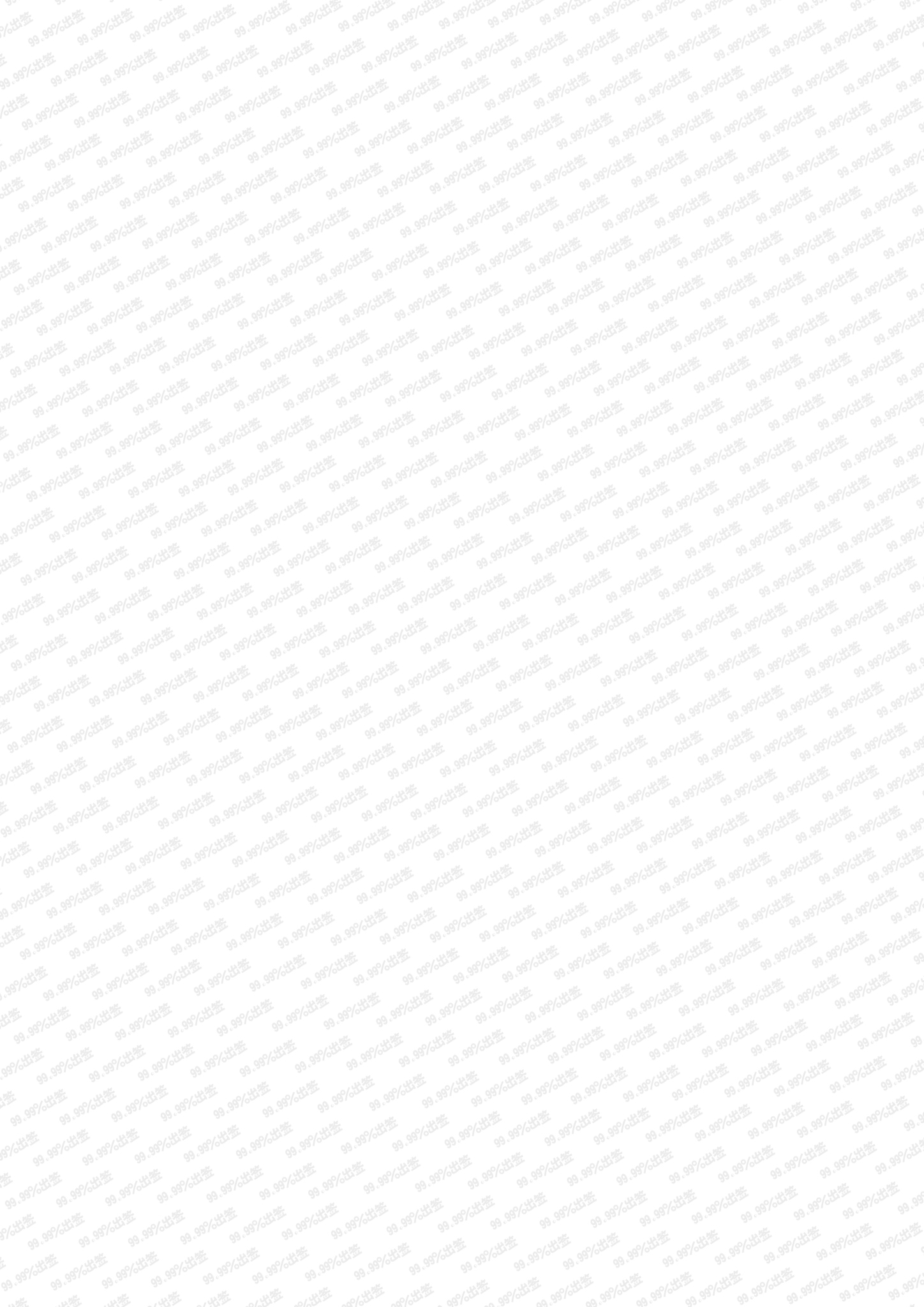 约旦【贴纸】商务单次停留——“在职人员”所需资料1.半年以上有效期护照原件2.半年内的两寸白底清晰彩照2张3.身份证正反复印件